Consent form 4The church would like your permission to add the name of your baby or child to our cradle roll. The cradle roll is on public display within the church buildings. Please complete this form if you wish to give your consent. Written or verbal consent? __________________You can withdraw your consent in part or in full at any time by contacting the Data Protection Officer at the Church’s address above. You can find our privacy notice at www.morningsideunitedchurch.org.uk A printed version is available on request.churchoffice.muc@gmail.comMorningside United Church is a registered Scottish Charity SCO15552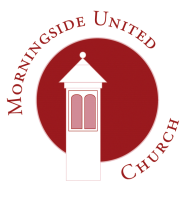 Morningside United Church15 Chamberlain RoadEdinburghEH10 4DJScottish Charity Number - SC015552Name of baby or childDate of baptismNameAddressSigned:Date: